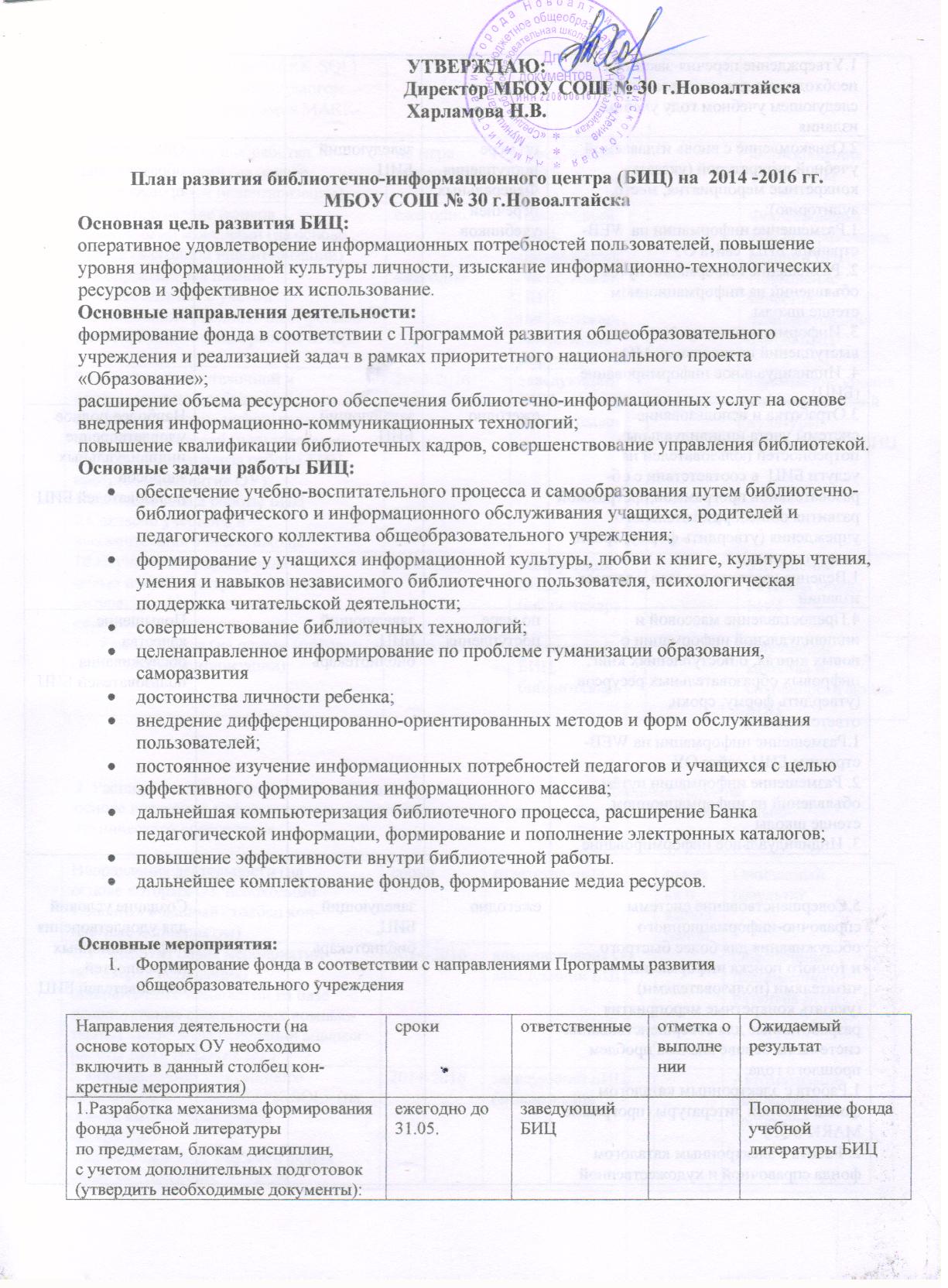 План развития библиотечно-информационного центра (БИЦ) на  2016 -2018 гг.МБОУ СОШ № 30 г.НовоалтайскаОсновная цель развития БИЦ:оперативное удовлетворение информационных потребностей пользователей, повышениеуровня информационной культуры личности, изыскание информационно-технологических ресурсов и эффективное их использование.Основные направления деятельности:формирование фонда в соответствии с Программой развития общеобразовательного учреждения и реализацией задач в рамках приоритетного национального проекта «Образование»;расширение объема ресурсного обеспечения библиотечно-информационных услуг на основевнедрения информационно-коммуникационных технологий;повышение квалификации библиотечных кадров, совершенствование управления библиотекой.Основные задачи работы БИЦ:обеспечение учебно-воспитательного процесса и самообразования путем библиотечно-библиографического и информационного обслуживания учащихся, родителей и педагогического коллектива общеобразовательного учреждения;формирование у учащихся информационной культуры, любви к книге, культуры чтения, умения и навыков независимого библиотечного пользователя, психологическая поддержка читательской деятельности;совершенствование библиотечных технологий;целенаправленное информирование по проблеме гуманизации образования, саморазвитиядостоинства личности ребенка;внедрение дифференцированно-ориентированных методов и форм обслуживания пользователей;постоянное изучение информационных потребностей педагогов и учащихся с целью эффективного формирования информационного массива;дальнейшая компьютеризация библиотечного процесса, расширение Банка педагогической информации, формирование и пополнение электронных каталогов;повышение эффективности внутри библиотечной работы.дальнейшее комплектование фондов, формирование медиа ресурсов.Основные мероприятия:Формирование фонда в соответствии с направлениями Программы развития общеобразовательного учреждения2. Расширение объема ресурсного обеспечения библиотечно-информационных услуг наоснове внедрения информационно-коммуникационных технологий и улучшения материально-технического обеспечения3.Повышение квалификации библиотечных кадров, совершенствование управления БИЦ:Ожидаемые результаты:создание условий для удовлетворения информационных потребностей пользователей БИЦ(наличие современной компьютерной техники, ЦОР);обеспечение взаимосвязи работы БИЦ с другими структурными подразделениями общеобразовательного учреждения;развитие деятельности БИЦ через расширение использования информационно-коммуникционных технологий, дистанционного обучения;создание оптимальных условий для пользователей в помещении БИЦ;развитие сотрудничества с библиотеками, БИЦ общеобразовательных учреждений района,города, края;развитие культурно-просветительской работы со школьниками и педагогами общеобразовательного учреждения по вопросам информатизации образования, здорового образа жизни, внедрения вариативных технологий в учебно-воспитательный процесс;освоение способов технологического обеспечения запросов пользователей по средствам еди-ной образовательной среды в общеобразовательном учреждении;повышение качества библиотечного обслуживания через повышение профессиональногомастерства и компетентности работников БИЦ.Направления деятельности (на основе которых ОУ необходимо включить в данный столбец кон-кретные мероприятия)срокиответственныеотметка о выполненииОжидаемыйрезультат1.Разработка механизма формированияфонда учебной литературыпо предметам, блокам дисциплин,с учетом дополнительных подготовок(утвердить необходимые документы):1.Утверждение перечня-заказа на необходимые для использования в следующем учебном году учебные изданияежегодно до31.05.заведующийБИЦПополнение фонда учебной литературы БИЦ2.Ознакомление с вновь издаваемойучебной литературой (указать конкретные мероприятия, место, аудиторию):1.Размещение информации на WEB-странице БИЦ  сайта ОУ2. Размещение информации путём объявлений на информационном стенде школы3. Информирование путём выступлений на школьных МО4. Индивидуальное информирование  (БИЦ)по мере поступленияФедеральных перечней учебниковзаведующийБИЦОбеспечение образовательного процесса3.Отработка и использованиесистемы учета индивидуальныхпотребностей пользователей науслуги БИЦ  в соответствии с об-разовательной программой,программойразвития общеобразовательногоучреждения (утвердить форму, сроки, ответственных):1.Ведение картотек отказов и заказов изданийежегоднозаведующийБИЦНаиболее полное удовлетворение индивидуальных запросов пользователей БИЦ4.Предоставление массовой ииндивидуальной информации оновых книгах, о поступлениях книг, цифровых образовательных ресурсов (утвердить форму, сроки, ответственных):1.Размещение информации на WEB-странице БИЦ  сайта ОУ2. Размещение информации путём объявлений на информационном стенде школы3. Индивидуальное информирование  по мере поступлениязаведующийБИЦ,библиотекарьПовышение качества обслуживания пользователей БИЦ5.Совершенствование системысправочно-информационногообслуживания для более быстрогои точного поиска информациичитателями (пользователями)(указать конкретные мероприятияразработанные для совершенствованиясистемы на основе анализа проблем прошлого года:1.Работа с электронным каталогом фонда учебной литературы (программа MARK-SQL)2. Работа с электронным каталогом фонда справочной и художественной  литературы (программа MARK-SQL)3. Работа с электронным каталогом фонда медиатеки (программа MARK- SQL)ежегоднозаведующийБИЦ,библиотекарьСоздание условий для удовлетворения информационных потребностей пользователей БИЦ6.Комплектование и обработкановых поступлений (на основеитогов ежегодной инвентаризации)по мере поступлениязаведующийБИЦФормирования  фонда БИЦ7.Комплектование фондов справочными изданиями (на основеитогов ежегодной инвентаризации)ежегоднозаведующийБИЦ,библиотекарьФормирования  фонда справочных изданий БИЦ8. Корректировка планов комплектования, с учетом использования библиотечных фондов (на основании анализа работы БИЦ).ежегоднозаведующийБИЦ,библиотекарь,заместитель директораПовышение качества комплектования фонда БИЦ9.Проведение выставочной и образовательной работы в областиповышения уровня информационнойкультуры читателей (пользователей) (на основании анализа работы БИЦ, программы развития ОУ):1.Согласно плана работы БИЦ 2.Согласно учебного и воспитательного плана школы2016-2018заведующийБИЦ,библиотекарьПовышение уровня информационной культуры пользователей БИЦ10.Изучение и анализ фонда сцелью изъятия устаревшей, ветхойлитературы (на основе итоговежегодной инвентаризации)ежегоднозаведующийБИЦ,библиотекарьУлучшение качества фонда БИЦ11. Ремонт фонда (на основе итоговежегодной инвентаризации)ежегоднозаведующийБИЦ,библиотекарьУлучшение качества и сохранности фонда БИЦНаправления деятельности (на основе которых ОУ необходимо включить в данный столбец кон-кретные мероприятия)срокиответственныеотметка о выполненииОжидаемыйрезультат1 .Разработка плана мероприятийпо совершенствованиюбиблиотечных технологий на базе использования современных компью-терных средств (на основании анализа работы БИЦ, развития ОУ)2016-2018администрация ОУ,заведующий БИЦОбеспечение планомерного развития БИЦ2.Формирование электронногокаталога по системе «МАРК-SQL» (на основе имеющегося фонда литературы):1.Занесение в базу учебного фонда вновь поступивших  изданий2. Занесение в базу фонда справочной и художественной литературы вновь поступивших  изданий.3. Занесение в базу медиатеки вновь поступивших  изданий2016-2018заведующий БИЦ,библиотекарьАвтоматизация библиотечных процессов3. Активизация использованиябаз данных пользователямиобщеобразовательного учреждения за счет возможностей локальной сети иАИС «Сетевой край. Образование»:1.Размещение информации на электронной доске объявлений.2016-2018администрация ОУ,заведующий БИЦСоздание условий для удовлетворения информационных потребностей пользователей БИЦ4.Пополнение и обновлениеWeb-страницы БИЦ на сайте ОУ(не реже 1 раза в месяц)2016-2018администрация ОУ,заведующий БИЦЕжемесячное обновление5. Участие в проведении совместныхисследовательских проектов, акций, презентаций,выставок (указатьконкретные мероприятия, сроки, ответственных):1.Согласно плана работы БИЦ 2.Согласно учебного и воспитательного плана школы2016-2018администрация ОУ,заведующий БИЦОбеспечение взаимосвязи работы БИЦ с другими структурными подразделениями школы6. Повышение комфортностии качества обслуживанияпользователей за счетмодернизации помещенийБИЦ до 2018администрация ОУ,заведующий БИЦСоздание условий для удовлетворения информационных потребностей пользователей БИЦ7. Изменение дизайна интерьераБИЦ, озеленение,проведение косметического ремонта (указать конкретные мероприятия, сроки, отв.):1.Озеленение2.Замена окон2016-2018администрация ОУ,заведующий БИЦсоздание оптимальных условий для пользователей в помещении БИЦНаправления деятельности (на основе которых ОУ необходимо включить в данный столбец конкретные мероприятия)срокиответственныеотметка о выполненииОжидаемыйрезультат1.Уточнение функций, обязанностей,прав и ответственности всех субъектовуправления БИЦ, отражение их в положениях (разработка и утверждение конкретных нормативных документов,сроки, ответственные):1.Разработка и утверждение Положения о БИЦ  школы2. Разработка и утверждение Положения о порядке обеспечения учебной литературой  школы2016администрация ОУ,заведующий БИЦИздание локальных актов2. Развитие отношений с партерами из внешней среды (на основании анализаработы БИЦ, программы развития ОУ):1.Развитие сотрудничества с библиотеками города(фил.№3, фил.№7), БИЦ общеобразовательных учреждений города2016-2018заведующий БИЦРазвитие социального партнёрства3.Стимулирование ростамастерства и квалификацииработников БИЦ, через прохождениекурсов повышения квалификации, аттестации (на основании первоочередныхзадач, программы развития ОУ)2016администрация ОУПовышение качества обслуживания пользователей4.Инициирование проведенияна базе БИЦ культурно-массовых мероприятий (кружки, студии, педагогические мастерские, мероприятияк знаменательным праздникам, недели книги и т.п.)(указать конкретные мероприятия,сроки, ответственных):1.Согласно плана работы БИЦ 2.Согласно учебного и воспитательного плана школы2016-2018администрация ОУ,заведующий БИЦРазвитие культурно-просветительской работы со школьниками и педагогами школы5.участие в работе коллективныхобъединений способствующихповышению качества оказания услуг (заседаний методических объединений,и т.п.)(указать конкретные мероприятия,сроки, ответственных):1.По плану работы городского ППОежегодноадминистрация ОУ,заведующий БИЦПовышение профессионального мастерства и компетентности6.Участие в работе по созданиюдокументов с целью повышенияуровня информационнойкультуры личности и эффективности оказания информационных услуг(указать конкретные документы,сроки, ответственных):1.Работа по пропаганде ББЗ:-разработка библиотечных уроков-разработка уроков информационной грамотности2.Создание справочно-библиографических пособий2016-2018заведующий БИЦПовышение уровня информационной культуры пользователей БИЦ7.Размещение информационногостенда, создание буклета, проведение выставок в целях рекламы предоставленияинформационных, библиотечных услуг БИЦ (в соответствии с планом работыОУ)1 раз в четвертьзаведующий БИЦПривлечение новых пользователей БИЦ8.Работа с читательской задолженностью,ведение картотеки должников (указатьконкретные мероприятия):1.Анализ читательской задолженности2.Индивидуальное и групповое информирование задолжников1 раз в годзаведующий БИЦ,библиотекарьЛиквидирование читательской задолженности, сохранность фонда БИЦ9. Разработка и внедрение системы контроля качества работы БИЦ в соответствии с целями и задачами, стоящими перед общеобразовательнымучреждением (указать конкретные мероприятия, сроки, ответственных):1.Планирование работы БИЦ2.Анализ работы БИЦ за год2016-2018администрация ОУ,заведующий БИЦПовышение качества работы БИЦ